Великолепная  десятка.  («Школа 2100»).Составитель: Слиткова Галина Анатольевна.                          МАОУ гимназия №18, г. Томск.      Тема урока: Число 10. Состав числа 10.      Цель: 1 .Формирование  вычислительных навыков и знания состава чисел  в                          пределах первого десятка.Развитие  логических операций: анализа, синтеза, обобщения, сравнения, способствуя развитию мышления в целом.Развитие речи обучающихся, использование математических терминов и             понятий.1.Коммуникативные умения.а) активно участвовать в дидактической игре ученик – ученики (самостоятельно формулировать (возможно, после совместного обсуждения в паре), вопросы и ответы к заданию, данному на доске);б) формулировать (возможно, после совместного обсуждения в паре), вопросы и ответы к выполняемому заданию;в)  формулировать (возможно, после совместного обсуждения в паре), ответы на вопросы учителя и других учеников.2.Познавательные умения.а) «читать» и объяснять информацию, заданную с помощью рисунков и схематических рисунков;б) составлять, понимать и объяснять простейшие алгоритмы (план действий) при работе с конкретным заданием.3.Регулятивные умения.а) принимать участие в обсуждении и формулировании цели конкретного задания;б) принимать участие в обсуждении алгоритма выполнения конкретного задания (составлении плана действий);в) выполнять работу в паре, помогая друг другу;г) участвовать в оценке и обсуждении результата, полученного при совместной работе пары; д) адекватно оценивать свой вклад в работу пары; е) выбирать задания в учебнике и рабочей тетради для индивидуальной работы по силам и интересам.Организация учебной деятельности.1. Аутотренинг.По звонку учитель приветствует детей и дает психологическую установку на работу.- Ребята, для того, чтобы вы поверили в свои силы, и вам легко работалось на уроке, давайте повторим за мной следующие слова:·  Я на уроке математики;·  Я все знаю;·  Я все умею.- Повернитесь лицом к соседу, скажите ему:·  Я желаю тебе добра;·  Если тебе будет трудно, я помогу.2. Проверка домашнего задания.Разыгрывается сценка между учителем и ученицей.- Ребята, вы выполнили домашнее задание?-А ты Ирина?-Покажи мне тетрадку. Задание сама ты решила Ирина?Сама, только, правда, наполовину.А кто на другую?Да, мама решала. Правда ей бабушка чуть помогала,Жаль, что у них не сошелся ответ.Наверное, что-то напутал мой дед.И братец вмешался,Нашелся мудрец.Спасибо с работы вернулся отец!-Ребята, вы дома так же решали ?  (Нет).-Тогда давайте проверим. (с37№5)-Сколько уравнений вы должны были решить?  (4)-Скажите, как называются неизвестные компоненты в уравнениях? -Назовите, чему равен «х», который является уменьшаемым (три зеленых квадрата и четыре точки). Первым слагаемым (три синих круга). Вычитаемым (четыре точки). А в последнем уравнении «х» является ….?3. Сообщение темы и цели урока.На доске: Основываясь на разные свойства предмета, разбейте геометрические фигуры на группы. По цвету 2+8По размеру  3+7 По форме 1 +9С красным контуром и с зеленым 4+6С подчеркиванием и без 5+5Проанализируйте выполненные задания. Попробуйте сформулировать тему урока. Какие цели поставим на сегодняшний день?4.Работа над новой темой.Чем число 10 отличается от остальных?(при записи используем две цифры – 1 и 0).         Цифра вроде буквы о –Это ноль иль ничего.Круглый ноль, такой хорошенький,Но не значит ничегошеньки!Если ж слева рядом с ним Единицу примостим,Он побольше станет весить. Потому, что это - десять.Графический анализ цифры. Письмо цифры с40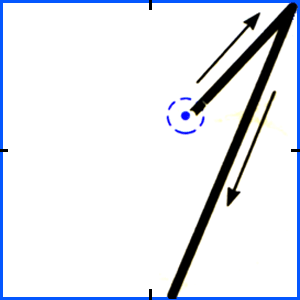 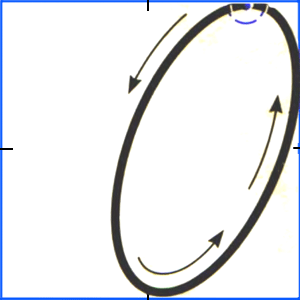 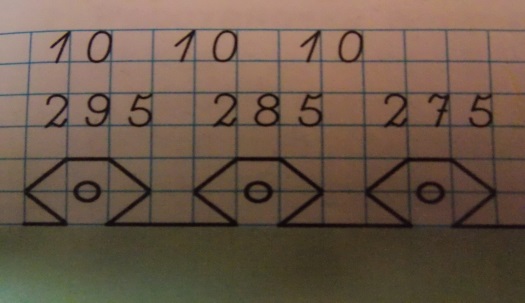 Состав числа 10. Игра «Домино». На доске иллюстрации игральных костей домино: 1и9, 1и6, 3и7,пусто и 10, 3и 3, 5и5,8и2, 2и2, 4и6, 5и 4.Ребята, уберите лишние игральные кости домино и объясните свое решение. (Убрать нужно: 1и 6; 3 и3; 2и 2;5 и 4;)Работа в парах. Учебник с40 №1.Задание на внимание. Учебник с 40. Необходимо на доске оставить только те игральные кости домино, которые есть на рисунке в учебнике.  (5и 5; 4 и 6;)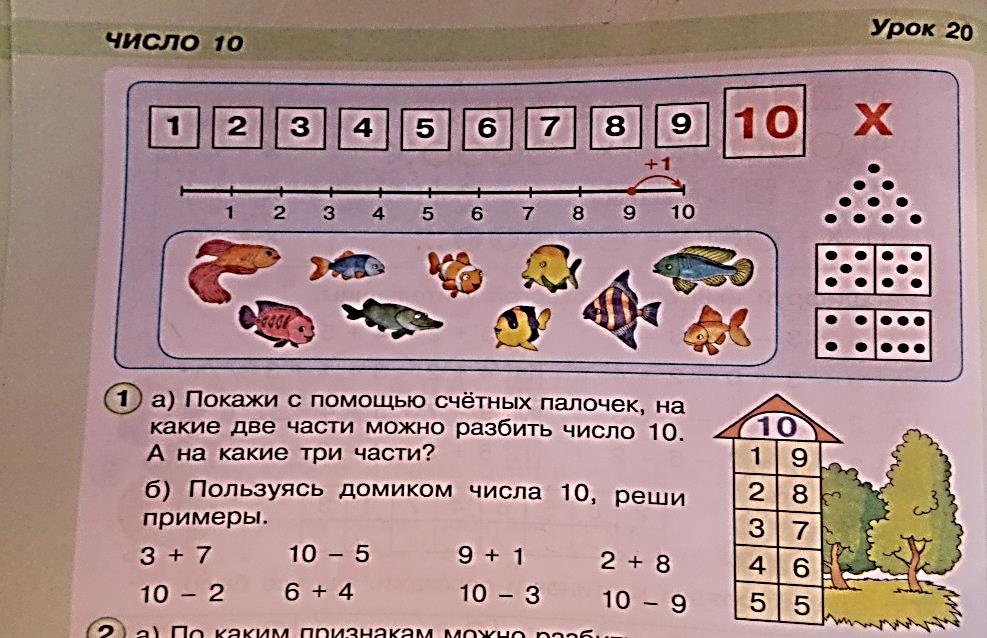 5. Закрепление. Следующее задание вам даст одно из этих животных  (Две иллюстрации большого формата, кит и медведь . Контуры животных  - цифры, в сумме у кита 10. У медведя9).  Дети вычисляют и делают вывод , что следующее задание даст кит. Задание кита. Папа кит  в подарок сынуСделал счетную машину.К сожалению она Недостаточно точна.Результаты перед вами Быстро все исправьте сами!Где счетная машина допустила ошибки?  (Примеры с «окошками») 2+7=10         5+5=10       6+2=101+7=10           0+9=10       2+8=106. Физминутка.Учитель показывает иллюстрации животных, если количество животных равно десяти, дети жестами их показывают. Если количество меньше десяти – дети стоят неподвижно. Воспитательный момент6 на последней картинке изображены птицы у кормушки. Вопрос: «Как мы можем помочь птицам зимой?»7. Повторение и закрепление пройденного.На доске четыре  схемы к задачам. Задание : соотнести схему с задачей – стишком.Пять яблок в корзинеВ вазе четыре,У Саши одно.Сколько всего? (5+4+1=10)В шкафу стояло десять чашек,Одну из них взяла Наташа.Сколько чашек теперь там?Подумай и скажи нам.  (10-1=9)Девять соловят в гнезде сидят.В гнезде сидят.Прилетела мама.Сколько птичек стало?  (9+1=10)Остается одна схема. Дети сами придумывают задачу.Вспоминают составные части задачи:  Задача.                                                                         Условие.                                                                         Схема.                                                                          Решение.                                                                          Ответ. Решение записывают в тетрадь. Один ученик у доски.Пальчиковая гимнастика.  «Ребро, ладонь, кулак».Есть у меня работники,Во всем помочь охотники.Целый десяток верных ребяток.  (Пальцы). Давайте, разомнем ваших работников.8. Итог урока, рефлексия.-Что нового вы сегодня узнали?- Посчитаем вместе до десяти.На этом наш урок подошёл к концу. Оцените насколько удачно он прошёл. Чем полезен для вас был урок?Рефлексия.На столе у каждого ребенка волшебная цифра 10. Необходимо разместить свою 10 на лесенке успеха.-У вас на столе волшебное число 10, разместите свои числа на лесенке успеха.-Если урок прошел удачно, то на верхних ступеньках, а если возникли трудности – на нижних ступеньках.9. Домашнее задание. (Дифференцированное).Учебник с 40 №2. Для всех.(По известному алгоритму).? Догадайся! С41 №9,10 . * Творческое. Придумайте или найдите загадку, стишок о числе десять.